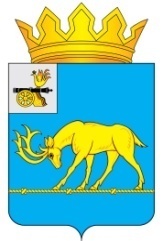 АДМИНИСТРАЦИЯ МУНИЦИПАЛЬНОГО ОБРАЗОВАНИЯ«ТЕМКИНСКИЙ РАЙОН» СМОЛЕНСКОЙ ОБЛАСТИПОСТАНОВЛЕНИЕОт 16.04.2019 г.  №  128                                                                         с. ТемкиноО включении сведенийо муниципальном имуществе в приложениек постановлению Администрациимуниципального образования«Темкинский район» Смоленской областиОб утверждении перечня имущества,находящегося в муниципальнойсобственности муниципальногообразования «Темкинский район»Смоленской области, свободного отправ третьих лиц (за исключениемимущественных прав субъектовмалого и среднего предпринимательства)от 05.02.2014 г № 55 с изменениями.             В соответствии с Федеральным законом Российской Федерации от 24 июля 2007 года № 209-ФЗ «О развитии малого и среднего предпринимательства в Российской Федерации», приказом Минэкономразвития России от 20.04.2016 г. № 264. Уставом муниципального образования «Темкинский район» Смоленской области, Порядком формирования, ведения, ежегодного дополнения  и опубликования Перечня муниципального имущества муниципального образования «Темкинский район» Смоленской области, предназначенного для предоставления во владение и (или) в пользование субъектам малого и среднего предпринимательства и организациям, образующим инфраструктуру поддержки субъектов малого и среднего предпринимательства от 20.03.2019 г № 93  , протоколом  заседания координационного Совета по поддержке малого и среднего предпринимательства при Администрации муниципального образования «Темкинский район» Смоленской области  № 1 от 10.04.2019 г.Администрация муниципального образования «Темкинский район» Смоленской области п о с т а н о в л я е т:          1. Включить сведения о муниципальном имуществе в приложение к  постановлению Администрации муниципального образования «Темкинский район» Смоленской области от 05.02.2014 г № 55   «Об утверждении перечня имущества, находящегося в муниципальной собственности муниципального образования «Темкинский район» Смоленской области, свободного от прав третьих лиц (за исключением имущественных прав субъектов малого и среднего предпринимательства)», изложив его в новой редакции, согласно приложению к настоящему постановлению.          2. Настоящее постановление разместить на официальном сайте Администрации муниципального образования «Темкинский район» Смоленской области в информационно-телекоммуникационной сети «Интернет» и в районной газете «Заря».3. Контроль за исполнением настоящего постановления возложить на заместителя Главы муниципального образования «Темкинский район» Смоленской области О.В. Григорьеву.Глава муниципального образования«Темкинский район» Смоленской области                                                   С.А. Гуляев Отп. 1 экз. – в делоИсп. А.Н. Ручкинател. 2-18-6216.04.2019 г.Визы:           А.М. Муравьев          О.В. Григорьева                    В.Н. БеляевРазослать:           прокуратура,           райсовет,           Павлюченкову Е.О.                                                                                    Газета «Заря»